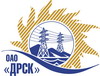 Открытое Акционерное Общество«Дальневосточная распределительная сетевая  компания»ПРОТОКОЛ № 520/УКС-ВПзакупочной комиссии по выбору победителя закрытого электронного запроса цен на право заключения договора на выполнение работ лот 3 – Мероприятия по технологическому присоединению потребителей к сетям 10/0,4 кВ филиала «ЭС ЕАО (г. Биробиджан, 6 заявителей) закупка № 90 лот 3  раздел  2.1.1. ГКПЗ 2015ПРИСУТСТВОВАЛИ: постоянно действующая Закупочная комиссия ОАО «ДРСК»  2-го уровня.ВОПРОСЫ, ВЫНОСИМЫЕ НА РАССМОТРЕНИЕ ЗАКУПОЧНОЙ КОМИССИИ: О  рассмотрении результатов оценки заявок Участников.О признании предложения соответствующим условиям запроса цен.Об итоговой ранжировке предложений.О выборе победителя запроса цен.РЕШИЛИ:По вопросу № 1Признать объем полученной информации достаточным для принятия решения.Утвердить цены, полученные на процедуре вскрытия конвертов с предложениями участников запроса цен.По вопросу № 2Признать заявки Участников ООО "Сельэлектрострой" (679015, Россия, Еврейская автономная обл., г. Биробиджан, ул. Советская, д. 127 В), ООО "ЭНЕРГОСИСТЕМА АМУР" (675000, Россия, Амурская обл., г. Благовещенск, ул. Забурхановская, д. 102, оф. 2, 3) удовлетворяющими по существу условиям запроса цен.По вопросу № 3 3.1 Утвердить итоговую ранжировку предложений Участников.По вопросу № 44.1 Планируемая стоимость закупки в соответствии с ГКПЗ:  4 443 459,0 руб. без учета НДС, 5243281,62 руб. с учетом НДС.4.2. Признать Победителем закрытого запроса цен: лот 3 – Мероприятия по технологическому присоединению потребителей к сетям 10/0,4 кВ филиала «ЭС ЕАО (г. Биробиджан, 6 заявителей)  участника, занявшего первое место в итоговой ранжировке по степени предпочтительности для заказчика:  ООО "Сельэлектрострой" (679015, Россия, Еврейская автономная обл., г. Биробиджан, ул. Советская, д. 127 В) на условиях: стоимость предложения 4 437 485,00 руб.  без учета НДС (5 236 232,3 руб. с НДС). Срок выполнения: начало выполнения работ с момента заключения договора, окончание 30.09.2015 г. Условия оплаты:  без аванса, расчет в течение 30 календарных дней после подписания справки о стоимости выполненных работ КС-3. Гарантия на своевременное и качественное выполнение работ, а также на устранение дефектов, возникших по вине Подрядчика составляет 60 месяцев. Срок действия оферты в течение 120 дней с даты вскрытия конвертов (с 10.06.2015).город  Благовещенск«18» июня 2015 года№Наименование участника и его адресПредмет и общая цена заявки на участие в закрытом запросе цен1ООО "Сельэлектрострой" (679015, Россия, Еврейская автономная обл., г. Биробиджан, ул. Советская, д. 127 В)Предложение: подано 08.06.2015 в 09:48
Цена: 4 437 485,00 руб. (цена без НДС)2ООО "ЭНЕРГОСИСТЕМА АМУР" (675000, Россия, Амурская обл., г. Благовещенск, ул. Забурхановская, д. 102, оф. 2, 3)Предложение: подано 09.06.2015 в 02:02
Цена: 4 443 459,00 руб. (цена без НДС)Место в итоговой ранжировкеНаименование и адрес участникаЦена предложения, руб.1 местоООО "Сельэлектрострой" (679015, Россия, Еврейская автономная обл., г. Биробиджан, ул. Советская, д. 127 В)4 437 485,00 руб.  без учета НДС (5 236 232,3 руб. с НДС)2 местоООО "ЭНЕРГОСИСТЕМА АМУР" (675000, Россия, Амурская обл., г. Благовещенск, ул. Забурхановская, д. 102, оф. 2, 3)4 443 459,00 руб. без учета НДС (5 243 281,62 руб. с НДС)Ответственный секретарь Закупочной комиссии: Моторина О.А. _______________________________Технический секретарь Закупочной комиссии:  Чувашова О.В._______________________________